附件：湛江市艾滋病首次诊疗工作流程图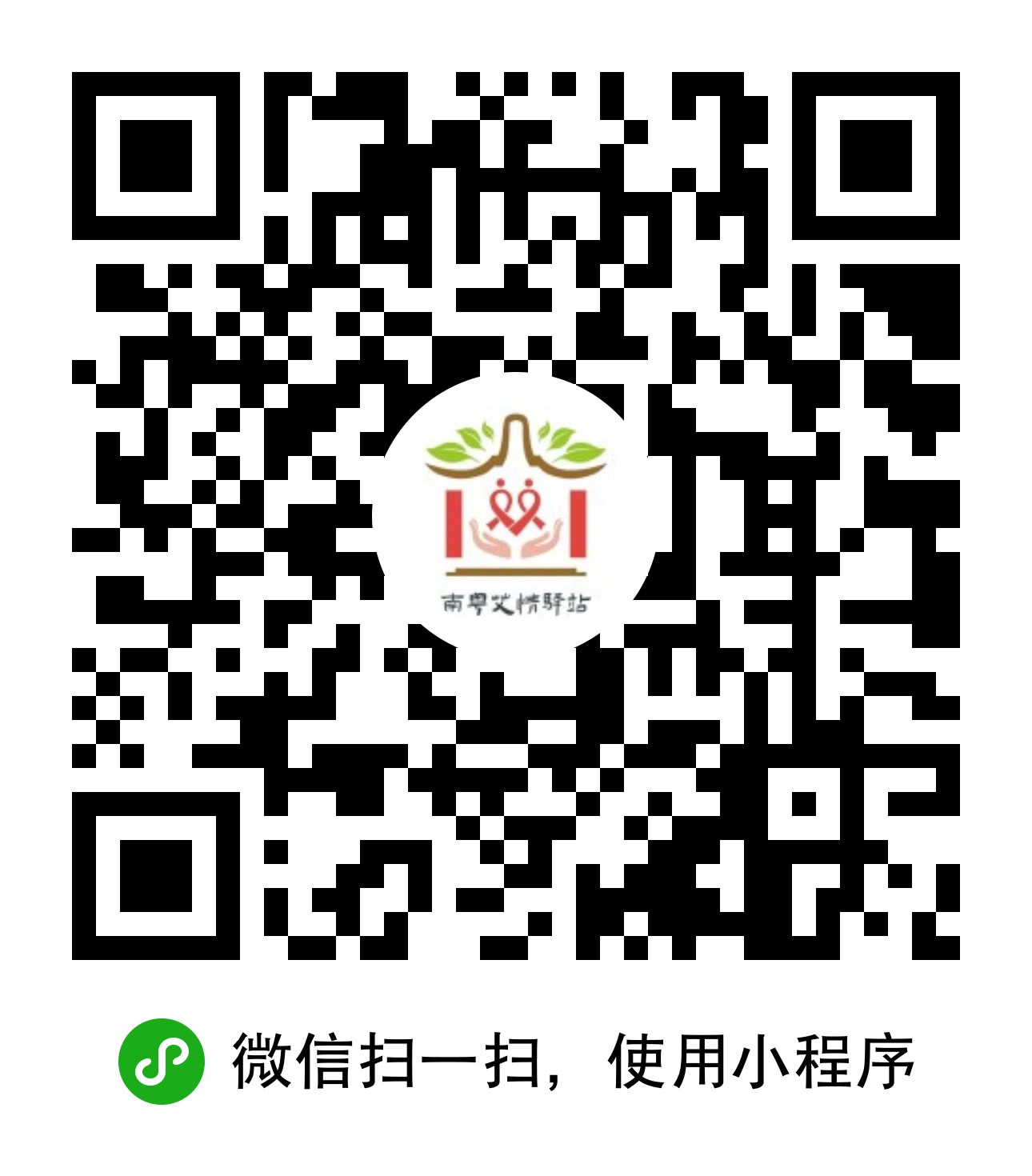 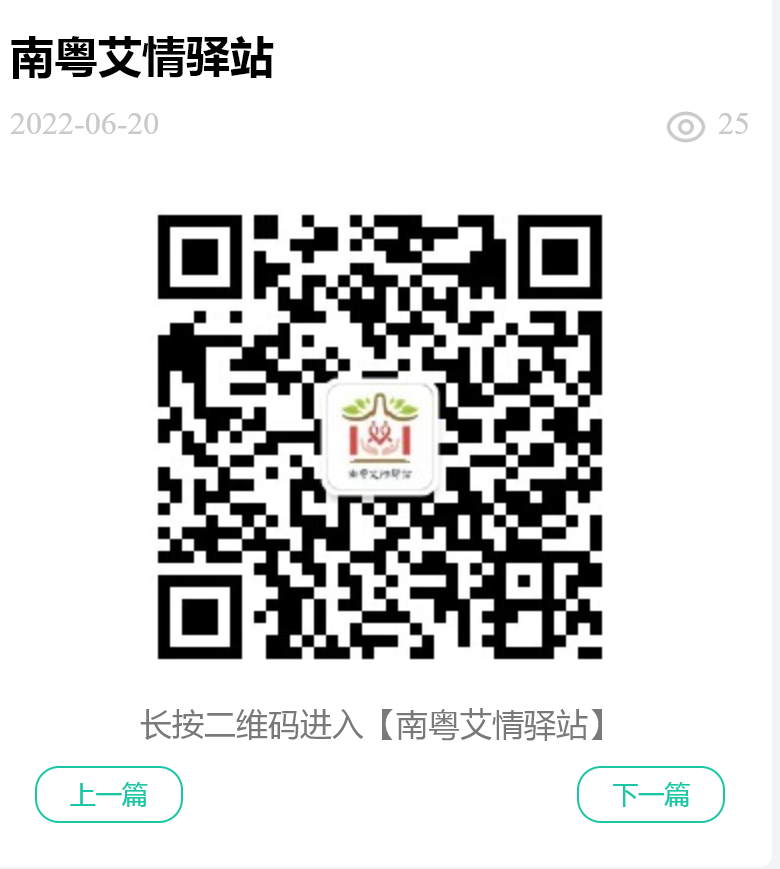   南粤告知宝                       南粤艾情驿站